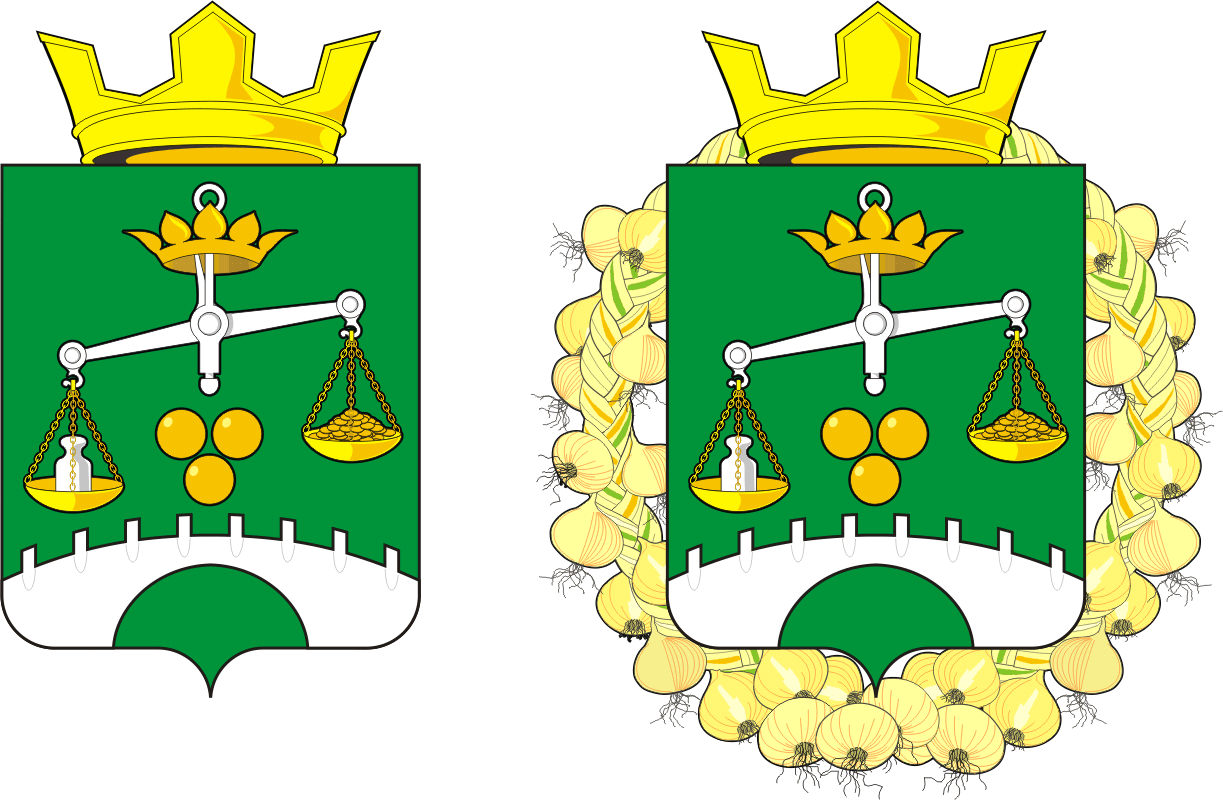 СОВЕТ ДЕПУТАТОВ муниципального образования 
ПЕТРОВСКИЙ  сельсовет Саракташского района оренбургской областиЧЕТВЕРТЫЙ созывР Е Ш Е Н И Е четвертого  заседания Совета депутатов  Петровского  сельсовета Саракташского района Оренбургской области  четвертого созыва24.12.2020                                    с. Петровское                                        № 22Об утверждении плана работы Совета депутатов Петровского  сельсовета Саракташского района Оренбургской области четвертого созыва на 2021 год В соответствии с Уставом муниципального образования  Петровский  сельсовет Саракташского  района Оренбургской области, регламентом Совета депутатов муниципального образования  Петровский  сельсовет  Саракташского района Оренбургской областиСовет депутатов  Петровскогоо сельсоветаР Е Ш И Л :1. Утвердить план работы Совета депутатов  Петровского сельсовета Саракташского района Оренбургской области четвертого созыва на 2021 год  согласно приложению к настоящему решению.2. Контроль за исполнением настоящего решения возложить на постоянную комиссию Совета депутатов по мандатным вопросам,  вопросам местного самоуправления, законности, правопорядка, казачества, работе с общественными и религиозными объединениями, национальным вопросам и делам военнослужащих (Чуфистов П.М.).3. Настоящее решение вступает в силу со дня подписания, подлежит размещению на официальном сайте муниципального образования  Петровский  сельсовет Саракташского района Оренбургской области.Председатель Совета депутатов сельсовета                                   Е.Г.Григорян Разослано:Разослано:депутатам, постоянной комиссии, прокуратуре района, официальный сайт сельсовета, в делоПриложение к решению Совета депутатов  Петровского сельсовета Саракташского района Оренбургской области от 24.12.2020    № 22План работы Совета депутатов  Петровского  сельсовета Саракташского района Оренбургской области четвертого созыва на 2021 годПриложение к решению Совета депутатов  Петровского сельсовета Саракташского района Оренбургской области от 24.12.2020    № 22План работы Совета депутатов  Петровского  сельсовета Саракташского района Оренбургской области четвертого созыва на 2021 год